解答例解答例解答例解説解説１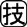 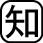 ⑴　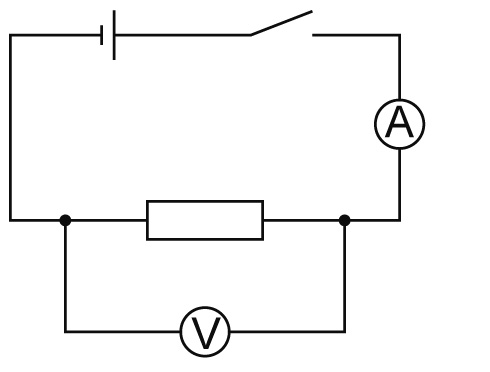 ⑵　流れる電流が予測できないので，大きな（強い）電流が流れ電流計がれることを防ぐため⑶　比例関係⑷　8.0V⑸　電熱線b20Ω１⑴　回路のようすを図に表すときは電気用図記号が使われ，この記号を使って表した図を回路図という。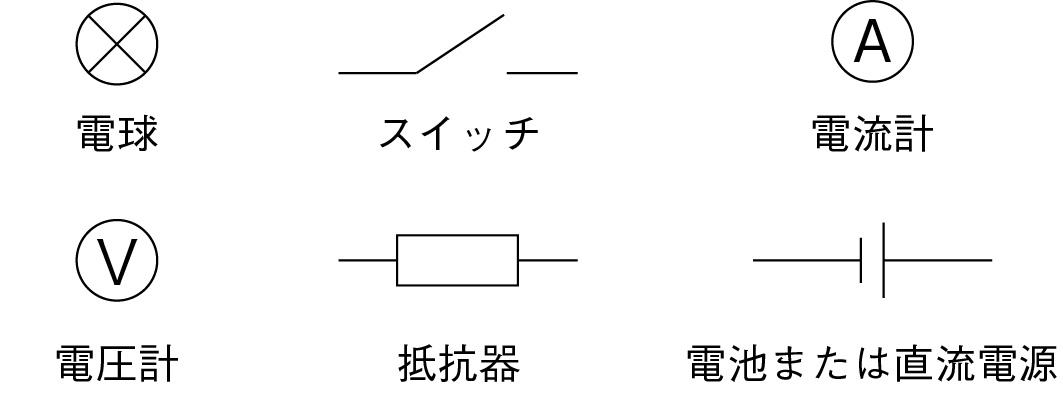 ⑶　図2より，グラフが原点を通る直線であることから，電圧と電流は比例関係にあることがわかる。⑷　図2より，電熱線bは2.0Vの電圧を加えたとき，0.1Aの電流が流れている。0.4Aの電流が流れるときの電圧をV〔V〕とおくと，比の関係より，2.0：0.1＝V：0.4　よって，V＝8.0〔V〕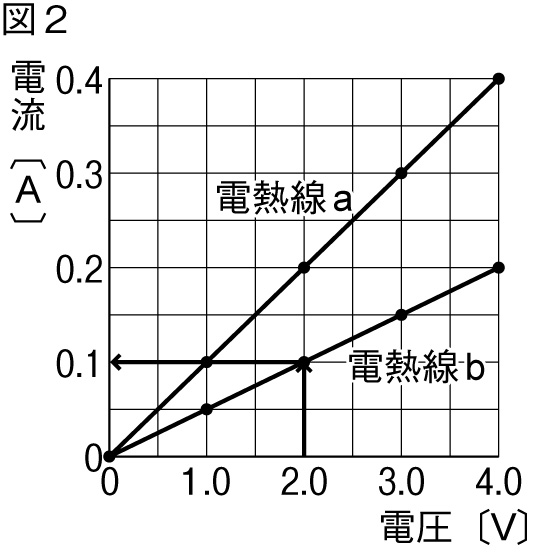 （別解）電熱線bの　2.0〔V〕÷0.1〔A〕＝20〔Ω〕0.4Aの電流が流れるときの電圧　20〔Ω〕×0.4〔A〕＝8.0〔V〕⑸　2.0Vのときに流れる電流を比較すると　電熱線a　0.2A　　電熱線b　0.1A　電熱線bの方が電流が流れにくい。電熱線bの抵抗の大きさ　2.0〔V〕÷0.1〔A〕＝20〔Ω〕２⑴　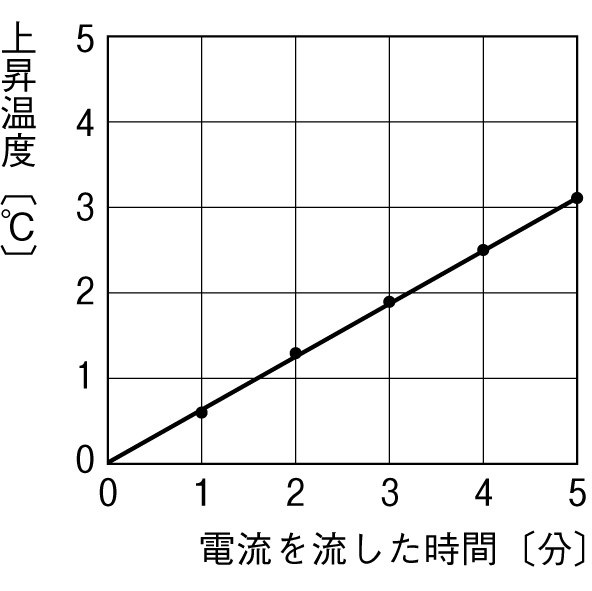 ⑵　5.82W⑶　1746J⑷　1302J⑸　444J２⑴　グラフを書くときは，・測定値を●や×ではっきりと記入する。・原点を通るかどうかを判断する。・すべての測定値のなるべく近くを通り，測定点が線の上下に平均して散らばるよう，直線または曲線を引く。⑵　電力〔W〕＝電圧〔V〕×電流〔A〕である。　電力〔W〕＝6.0〔V〕×0.97〔A〕＝5.82〔W〕⑶　熱量〔J〕＝電力〔W〕×時間〔s〕である。5分は300秒であるから，熱量〔J〕＝5.82〔W〕×300〔s〕＝1746〔J〕⑷　1gの水の温度を1℃上昇させるのに必要な熱量は4.2Jである。水が受け取った熱量　4.2〔J〕×水の質量〔g〕×水の温度〔℃〕グラフより，5分間の水の温度上昇　3.1〔℃〕5分間で水が受け取った熱量　4.2×100×3.1＝1302〔J〕⑸　電熱線からの発熱量＝水が受け取った熱量＋水の温度上昇に使われなかった熱量1746－1302＝444〔J〕